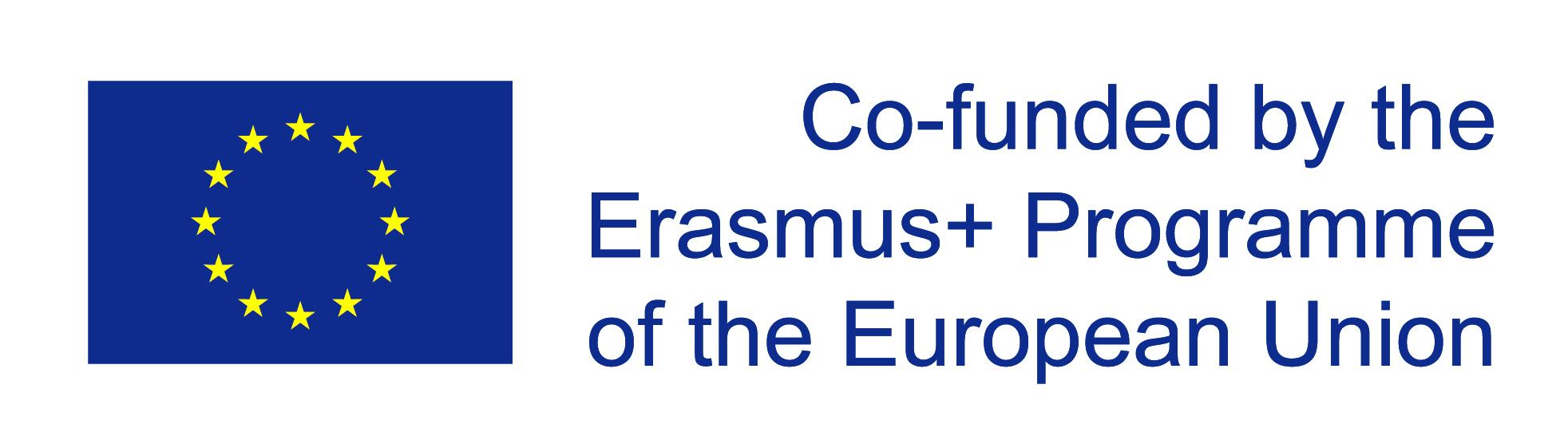 Project title:   Creating an audiobook – a class project in year 6 Main topic(s)How to deal with texts, How to produce and record sounds, How to work with a computer programme for audio files, cooperative learningSubjects includedEnglishDuration9 lessons (3 weeks)Group of students (age, level, …)28 students, year 6, 10-11 years old, beginner levelMain goal(s) and objectivesThe main goals of the project are cooperative groupwork, reading and speaking competences in English as a second language, creative work with texts and sounds, as well as scenic playing of texts.ActivitiesStudents are asked to create an audiobook with previous chosen texts in groups of three and four. Therefore, they need to organize themselves in groups and find certain roles and responsibilities. After preparing the texts for the audiobooks, students need to think of and create sounds for the background story and record them with “Easy-Speak” microphones. After recording, texts and sounds have to be cut and layered in the computer programme “Audacity”. In a final presentation, the audiobooks are performed and  saved on a CD to be duplicated for each student. Resourcesdifferent texts, “EasySpeak” microphones, computer programme “Audacity”, different tools and percussion instruments to produce sounds (rain, wind etc.)Project product(s)Audiobooks on CDGeneral tipsTexts should be chosen by the project manager (teacher) in advance to ease the process. Students should have enough time to practise texts and sounds with different tools. Roles and responsibilities should be organized by students themselves in order to guarantee cooperative competence.  